Жукова С.В.учитель начальных классов МОУ гимназии № 14,г. ВолгоградТехнологическая карта урока по учебному предмету «Окружающий мир» в 2-ом классе Тема урокаТема урокаОхрана природы зимойОхрана природы зимойОхрана природы зимойОхрана природы зимойОхрана природы зимойТип урокаТип урокаУрок изучения нового материалаУрок изучения нового материалаУрок изучения нового материалаУрок изучения нового материалаУрок изучения нового материалаДата урокаДата урока17.02.201617.02.201617.02.201617.02.201617.02.2016УМКУМК«Перспектива»«Перспектива»«Перспектива»«Перспектива»«Перспектива»Информационно-методическое обеспечение педагогической системы урочной деятельностиИнформационно-методическое обеспечение педагогической системы урочной деятельности- Плешаков А.А. Новицкая М.Ю. «Окружающий мир», учебник для 2 класса УМК «Перспектива»;- Плешаков А.А. Новицкая М.Ю. «Окружающий мир», рабочая тетрадь для 2 класса УМК «Перспектива»;- Презентация «Охрана природы зимой»;- Видеоролики «Загрязнение леса», «Зимний лес»;- Раздаточный материал. - Плешаков А.А. Новицкая М.Ю. «Окружающий мир», учебник для 2 класса УМК «Перспектива»;- Плешаков А.А. Новицкая М.Ю. «Окружающий мир», рабочая тетрадь для 2 класса УМК «Перспектива»;- Презентация «Охрана природы зимой»;- Видеоролики «Загрязнение леса», «Зимний лес»;- Раздаточный материал. - Плешаков А.А. Новицкая М.Ю. «Окружающий мир», учебник для 2 класса УМК «Перспектива»;- Плешаков А.А. Новицкая М.Ю. «Окружающий мир», рабочая тетрадь для 2 класса УМК «Перспектива»;- Презентация «Охрана природы зимой»;- Видеоролики «Загрязнение леса», «Зимний лес»;- Раздаточный материал. - Плешаков А.А. Новицкая М.Ю. «Окружающий мир», учебник для 2 класса УМК «Перспектива»;- Плешаков А.А. Новицкая М.Ю. «Окружающий мир», рабочая тетрадь для 2 класса УМК «Перспектива»;- Презентация «Охрана природы зимой»;- Видеоролики «Загрязнение леса», «Зимний лес»;- Раздаточный материал. - Плешаков А.А. Новицкая М.Ю. «Окружающий мир», учебник для 2 класса УМК «Перспектива»;- Плешаков А.А. Новицкая М.Ю. «Окружающий мир», рабочая тетрадь для 2 класса УМК «Перспектива»;- Презентация «Охрана природы зимой»;- Видеоролики «Загрязнение леса», «Зимний лес»;- Раздаточный материал. План урокаПлан урока1) Экологические проблемы природы зимой.2) Пути решения экологических проблем.3) Помощь в сохранении природы зимой.1) Экологические проблемы природы зимой.2) Пути решения экологических проблем.3) Помощь в сохранении природы зимой.1) Экологические проблемы природы зимой.2) Пути решения экологических проблем.3) Помощь в сохранении природы зимой.1) Экологические проблемы природы зимой.2) Пути решения экологических проблем.3) Помощь в сохранении природы зимой.1) Экологические проблемы природы зимой.2) Пути решения экологических проблем.3) Помощь в сохранении природы зимой.Цель урокаЦель урокаСформировать представление об экологическом равновесии в природе.Сформировать представление об экологическом равновесии в природе.Сформировать представление об экологическом равновесии в природе.Сформировать представление об экологическом равновесии в природе.Сформировать представление об экологическом равновесии в природе.ЗадачиЗадачи- Установить причинно-следственные связи в природе.- Выявить экологические проблемы в зимний период и найти пути их решения. - Формировать бережное отношение к природе.- Установить причинно-следственные связи в природе.- Выявить экологические проблемы в зимний период и найти пути их решения. - Формировать бережное отношение к природе.- Установить причинно-следственные связи в природе.- Выявить экологические проблемы в зимний период и найти пути их решения. - Формировать бережное отношение к природе.- Установить причинно-следственные связи в природе.- Выявить экологические проблемы в зимний период и найти пути их решения. - Формировать бережное отношение к природе.- Установить причинно-следственные связи в природе.- Выявить экологические проблемы в зимний период и найти пути их решения. - Формировать бережное отношение к природе.Планируемые результатыПланируемые результатыУчащиеся научатся оценивать экологическую обстановку в зимний период и определять свое участие в природоохранной деятельности. Учащиеся научатся оценивать экологическую обстановку в зимний период и определять свое участие в природоохранной деятельности. Учащиеся научатся оценивать экологическую обстановку в зимний период и определять свое участие в природоохранной деятельности. Учащиеся научатся оценивать экологическую обстановку в зимний период и определять свое участие в природоохранной деятельности. Учащиеся научатся оценивать экологическую обстановку в зимний период и определять свое участие в природоохранной деятельности. УУДУУДПознавательные УУД: формировать умения самостоятельно выделять и формулировать познавательную цель всего урока и отдельного задания; использовать знаково-символические средства.Коммуникативные УУД: формировать умение договариваться, находить общее решение, умение аргументировать своё предложение, убеждать и уступать; развивать способность сохранять доброжелательное отношение друг к другу в ситуации конфликта интересов, взаимоконтроль и взаимопомощь по ходу выполнения задания.Регулятивные УУД: формировать умения слушать собеседника, принимать и сохранять учебную задачу; проявлять познавательную инициативу в учебном сотрудничестве, в сотрудничестве с учителем ставить новые учебные задачи;Личностные УУД: принятие ценностей природного мира, готовность следовать в своей деятельности нормы природоохранительного поведения.Познавательные УУД: формировать умения самостоятельно выделять и формулировать познавательную цель всего урока и отдельного задания; использовать знаково-символические средства.Коммуникативные УУД: формировать умение договариваться, находить общее решение, умение аргументировать своё предложение, убеждать и уступать; развивать способность сохранять доброжелательное отношение друг к другу в ситуации конфликта интересов, взаимоконтроль и взаимопомощь по ходу выполнения задания.Регулятивные УУД: формировать умения слушать собеседника, принимать и сохранять учебную задачу; проявлять познавательную инициативу в учебном сотрудничестве, в сотрудничестве с учителем ставить новые учебные задачи;Личностные УУД: принятие ценностей природного мира, готовность следовать в своей деятельности нормы природоохранительного поведения.Познавательные УУД: формировать умения самостоятельно выделять и формулировать познавательную цель всего урока и отдельного задания; использовать знаково-символические средства.Коммуникативные УУД: формировать умение договариваться, находить общее решение, умение аргументировать своё предложение, убеждать и уступать; развивать способность сохранять доброжелательное отношение друг к другу в ситуации конфликта интересов, взаимоконтроль и взаимопомощь по ходу выполнения задания.Регулятивные УУД: формировать умения слушать собеседника, принимать и сохранять учебную задачу; проявлять познавательную инициативу в учебном сотрудничестве, в сотрудничестве с учителем ставить новые учебные задачи;Личностные УУД: принятие ценностей природного мира, готовность следовать в своей деятельности нормы природоохранительного поведения.Познавательные УУД: формировать умения самостоятельно выделять и формулировать познавательную цель всего урока и отдельного задания; использовать знаково-символические средства.Коммуникативные УУД: формировать умение договариваться, находить общее решение, умение аргументировать своё предложение, убеждать и уступать; развивать способность сохранять доброжелательное отношение друг к другу в ситуации конфликта интересов, взаимоконтроль и взаимопомощь по ходу выполнения задания.Регулятивные УУД: формировать умения слушать собеседника, принимать и сохранять учебную задачу; проявлять познавательную инициативу в учебном сотрудничестве, в сотрудничестве с учителем ставить новые учебные задачи;Личностные УУД: принятие ценностей природного мира, готовность следовать в своей деятельности нормы природоохранительного поведения.Познавательные УУД: формировать умения самостоятельно выделять и формулировать познавательную цель всего урока и отдельного задания; использовать знаково-символические средства.Коммуникативные УУД: формировать умение договариваться, находить общее решение, умение аргументировать своё предложение, убеждать и уступать; развивать способность сохранять доброжелательное отношение друг к другу в ситуации конфликта интересов, взаимоконтроль и взаимопомощь по ходу выполнения задания.Регулятивные УУД: формировать умения слушать собеседника, принимать и сохранять учебную задачу; проявлять познавательную инициативу в учебном сотрудничестве, в сотрудничестве с учителем ставить новые учебные задачи;Личностные УУД: принятие ценностей природного мира, готовность следовать в своей деятельности нормы природоохранительного поведения.Формы и методы обученияФормы и методы обученияМетоды: проблемное изложение, частично-поисковый. Формы: индивидуальная, работа в группах, фронтальная.Методы: проблемное изложение, частично-поисковый. Формы: индивидуальная, работа в группах, фронтальная.Методы: проблемное изложение, частично-поисковый. Формы: индивидуальная, работа в группах, фронтальная.Методы: проблемное изложение, частично-поисковый. Формы: индивидуальная, работа в группах, фронтальная.Методы: проблемное изложение, частично-поисковый. Формы: индивидуальная, работа в группах, фронтальная.Образовательные ресурсыОбразовательные ресурсы1.Уроки по окружающему миру. 2 класс: пособие для учителей общеобразоват. учреждений/ [М.Ю. Новицкая, Н.М. Белянкова, Е.В. Мартнкова, Ю.В. Саркисян]; Рос. Акад. Наук, Рос. Акад. Образования, изд-во «Просвещение». – М.: Просвещение, 2010. – 175 с.2. Великан на поляне, или первые уроки экологической этики: пособие для учащихся общеобразовательных учреждений/ [А.А. Плешков, А. Румянцев]. – М.: Просвещение, 2012. – 22 с.3. Федотова О.Н. и др. Давай знакомиться, мир: Хрестоматия [Текст]: 1 кл/ О.Н. Федотова, Г.В. Трафимова, С.А. Трафимов. – 2-е изд., испр. – М.: Академкнига/Учебник, 2005. – 80 с.4. Видеоролик «Загрязнение в лесу». [Электронный ресурс]. – Режим доступа: https://www.youtube.com/watch?v=LVTOrDbeJXM.5. Видеоролик «Зимний лес». [Электронный ресурс]. – Режим доступа: https://www.youtube.com/watch?t=1&v=eSvAgCiy_fQ.1.Уроки по окружающему миру. 2 класс: пособие для учителей общеобразоват. учреждений/ [М.Ю. Новицкая, Н.М. Белянкова, Е.В. Мартнкова, Ю.В. Саркисян]; Рос. Акад. Наук, Рос. Акад. Образования, изд-во «Просвещение». – М.: Просвещение, 2010. – 175 с.2. Великан на поляне, или первые уроки экологической этики: пособие для учащихся общеобразовательных учреждений/ [А.А. Плешков, А. Румянцев]. – М.: Просвещение, 2012. – 22 с.3. Федотова О.Н. и др. Давай знакомиться, мир: Хрестоматия [Текст]: 1 кл/ О.Н. Федотова, Г.В. Трафимова, С.А. Трафимов. – 2-е изд., испр. – М.: Академкнига/Учебник, 2005. – 80 с.4. Видеоролик «Загрязнение в лесу». [Электронный ресурс]. – Режим доступа: https://www.youtube.com/watch?v=LVTOrDbeJXM.5. Видеоролик «Зимний лес». [Электронный ресурс]. – Режим доступа: https://www.youtube.com/watch?t=1&v=eSvAgCiy_fQ.1.Уроки по окружающему миру. 2 класс: пособие для учителей общеобразоват. учреждений/ [М.Ю. Новицкая, Н.М. Белянкова, Е.В. Мартнкова, Ю.В. Саркисян]; Рос. Акад. Наук, Рос. Акад. Образования, изд-во «Просвещение». – М.: Просвещение, 2010. – 175 с.2. Великан на поляне, или первые уроки экологической этики: пособие для учащихся общеобразовательных учреждений/ [А.А. Плешков, А. Румянцев]. – М.: Просвещение, 2012. – 22 с.3. Федотова О.Н. и др. Давай знакомиться, мир: Хрестоматия [Текст]: 1 кл/ О.Н. Федотова, Г.В. Трафимова, С.А. Трафимов. – 2-е изд., испр. – М.: Академкнига/Учебник, 2005. – 80 с.4. Видеоролик «Загрязнение в лесу». [Электронный ресурс]. – Режим доступа: https://www.youtube.com/watch?v=LVTOrDbeJXM.5. Видеоролик «Зимний лес». [Электронный ресурс]. – Режим доступа: https://www.youtube.com/watch?t=1&v=eSvAgCiy_fQ.1.Уроки по окружающему миру. 2 класс: пособие для учителей общеобразоват. учреждений/ [М.Ю. Новицкая, Н.М. Белянкова, Е.В. Мартнкова, Ю.В. Саркисян]; Рос. Акад. Наук, Рос. Акад. Образования, изд-во «Просвещение». – М.: Просвещение, 2010. – 175 с.2. Великан на поляне, или первые уроки экологической этики: пособие для учащихся общеобразовательных учреждений/ [А.А. Плешков, А. Румянцев]. – М.: Просвещение, 2012. – 22 с.3. Федотова О.Н. и др. Давай знакомиться, мир: Хрестоматия [Текст]: 1 кл/ О.Н. Федотова, Г.В. Трафимова, С.А. Трафимов. – 2-е изд., испр. – М.: Академкнига/Учебник, 2005. – 80 с.4. Видеоролик «Загрязнение в лесу». [Электронный ресурс]. – Режим доступа: https://www.youtube.com/watch?v=LVTOrDbeJXM.5. Видеоролик «Зимний лес». [Электронный ресурс]. – Режим доступа: https://www.youtube.com/watch?t=1&v=eSvAgCiy_fQ.1.Уроки по окружающему миру. 2 класс: пособие для учителей общеобразоват. учреждений/ [М.Ю. Новицкая, Н.М. Белянкова, Е.В. Мартнкова, Ю.В. Саркисян]; Рос. Акад. Наук, Рос. Акад. Образования, изд-во «Просвещение». – М.: Просвещение, 2010. – 175 с.2. Великан на поляне, или первые уроки экологической этики: пособие для учащихся общеобразовательных учреждений/ [А.А. Плешков, А. Румянцев]. – М.: Просвещение, 2012. – 22 с.3. Федотова О.Н. и др. Давай знакомиться, мир: Хрестоматия [Текст]: 1 кл/ О.Н. Федотова, Г.В. Трафимова, С.А. Трафимов. – 2-е изд., испр. – М.: Академкнига/Учебник, 2005. – 80 с.4. Видеоролик «Загрязнение в лесу». [Электронный ресурс]. – Режим доступа: https://www.youtube.com/watch?v=LVTOrDbeJXM.5. Видеоролик «Зимний лес». [Электронный ресурс]. – Режим доступа: https://www.youtube.com/watch?t=1&v=eSvAgCiy_fQ.Этап урокаДеятельность учителяДеятельность учителяДеятельность ученикаПланируемые результатыПланируемые результатыПланируемые результатыЭтап урокаДеятельность учителяДеятельность учителяДеятельность ученикаЛичностныеУУДМетапредметныеУУДПредметныеУУДОрганизационный этапДобрый день, ребята, давайте улыбнемся друг другу, пожелаем удачи и начнем урок с хорошим настроениемДобрый день, ребята, давайте улыбнемся друг другу, пожелаем удачи и начнем урок с хорошим настроениемУчащиеся желают друг другу успешной работыСамоопределение
Организация индивидуального рабочего места.Принятие решения об учебном взаимодействииПостановка цели и задачи урока. Мотивация учебной деятельности учащихсяАктуализация знаний- Отгадайте загадку:Ветки белой краской разукрашу,Брошу серебро на крышу вашу.Теплые весной придут ветраИ меня прогонят со двора. Это время года мы сейчас изучаем.-Давайте вспомним, что происходит зимой в неживой и живой природе.-Какие сложности возникают у растений и животных зимой? -Зимой растениям и животным приходится трудно, но они приспосабливаются к этим условиям. Приведите примеры.-Почему ель мы называем кормилицей и защитницей? -А мы с вами можем помочь растениям и животным зимой? -Тогда давайте отправимся в зимний лес. Каким вы представляете зимний лес? Актуализация знаний- Отгадайте загадку:Ветки белой краской разукрашу,Брошу серебро на крышу вашу.Теплые весной придут ветраИ меня прогонят со двора. Это время года мы сейчас изучаем.-Давайте вспомним, что происходит зимой в неживой и живой природе.-Какие сложности возникают у растений и животных зимой? -Зимой растениям и животным приходится трудно, но они приспосабливаются к этим условиям. Приведите примеры.-Почему ель мы называем кормилицей и защитницей? -А мы с вами можем помочь растениям и животным зимой? -Тогда давайте отправимся в зимний лес. Каким вы представляете зимний лес? - Зима- Солнце зимой поднимается невысоко,поэтому земля получает мало тепла. Дни стоят короткие.Водоемы скованы льдом. Повсюду лежит снег. Можно наблюдать такие явления как снегопад, метель, изморозь, гололедица.- Выпадает много осадков в виде снега и животным становится трудно найти себе корм. Сильные морозы опасны для растений.-  Некоторые животные впадают в спячку.  Зайцы и лоси кормятся корой.Мыши и полевки роют под снегом ходы и отыскивают корм.Птицы собираются в стайки, так легче прокормиться. - Ель предоставляет многим животным пищу и укрытие. - Да.- Зимний лес одет в снежный наряд. Снег блестит на солнце, словно серебро. Кругом тишина. Стремление открывать новое знание, новые способы действияПостановка целей познавательной деятельности. Коррекция обнаруживаемых в процессе учения информационных пробеловУстановление причинно- следственных связей в изучаемом круге явленийРабота над новым материалом1. Создание проблемной ситуацииПросмотр видеоролика «Загрязнение леса»-Что вы увидели? -Назовите тему нашего урока? -Как вы думаете, что мы будем сегодня изучать на уроке?  -Природа нуждается в нашей защите. Первым на защиту природы встал царь Петр 1.- Как вы понимаете слово «защитник»?- А как называют тех, кто защищает природу? А кто еще заботится о природе?Также заботятся о природе егеря - специалисты, отвечающие за животный мир леса, юные натуралисты- участники кружка по изучению природы.- Что можно сделать, чтобы помочь природе? Давайте попробуем ответить на этот очень важный вопрос.2.Работа в группах. Учащиеся разбиваются на группы «Экологи», «Лесники», «Егеря», «Юные натуралисты», «Друзья природы».Каждая группа получает задание: используя информацию текста, сформулируйте правило охраны природы зимой.3.Отчет каждой группы. 1. Создание проблемной ситуацииПросмотр видеоролика «Загрязнение леса»-Что вы увидели? -Назовите тему нашего урока? -Как вы думаете, что мы будем сегодня изучать на уроке?  -Природа нуждается в нашей защите. Первым на защиту природы встал царь Петр 1.- Как вы понимаете слово «защитник»?- А как называют тех, кто защищает природу? А кто еще заботится о природе?Также заботятся о природе егеря - специалисты, отвечающие за животный мир леса, юные натуралисты- участники кружка по изучению природы.- Что можно сделать, чтобы помочь природе? Давайте попробуем ответить на этот очень важный вопрос.2.Работа в группах. Учащиеся разбиваются на группы «Экологи», «Лесники», «Егеря», «Юные натуралисты», «Друзья природы».Каждая группа получает задание: используя информацию текста, сформулируйте правило охраны природы зимой.3.Отчет каждой группы. - Кучи мусора, поломанные ветки, пластиковые бутылки.-  Охрана природы зимой.- Правила охраны природы зимой.- Защитник – это тот, кто защищает, охраняет, оберегает кого-нибудь.- Экологи. Они подсказывают, как лучше поступать, чтобы сохранить природу, чтобы не навредить ей.- Лесники – специалисты по охране леса, сторожа лесаРабота с карточками.«Экологи»: А знаете ли вы, что бумага не сгнивает 2 года, целлофан не сгнивает 200 лет, а консервная банка может поранить ногу и через 30 лет.  А теперь подумайте, какое правило охраны природы вы предложите? «Лесники»: Красив зимний лес в снежном уборе. Снег зимой помогает растениям укрыться от холода. Ветви покрыты специальным защитным слоем, который предохраняет их от высыхания в морозы. Зимние холода для лесных растений просто необходимы. Оказывается, почки деревьев и кустарников могут нормально распускаться только после зимних холодов. А теперь подумайте, какое правило охраны растений вы предложите?  «Егеря»: Зимой под снегом не найти зайцам зеленых побегов. Приходится грызть горькую кору и жесткие ветки. Чем глубже снег, тем сложнее лисице охотиться: хуже слышно, трудно уловить запахи и еще труднее быстро схватить добычу. Для кабана хорошо, когда земля не заснежена. Главная его пища – корневища, луковицы, скрытые в почве. Как помочь животным не погибнуть зимой от голода? «Юные натуралисты»: Зима страшна птицам не холодом, а голодом. Сыта птица – тепло ей под пухом и перьями. Зимой, когда луга и поля покрыты глубоким снегом, птицы переселяются поближе к жилью человека. Здесь они питаются остатками пищи. Как дети зимой могут участвовать в охране природы? «Друзья природы»: Веселимся, бегаем, играем в снежки, падаем в сугробы, катаемся на лыжах. Снежный покров сохраняет тепло и, нарушив его, мы вредим не только растениям, но и можем потревожить животных. Кататься на лыжах нужно в специально отведенных местах, потому что также можно нарушить снежный покров и навредить растениям. А теперь подумайте, какое правило охраны природы вы предложите? «Экологи»: Нельзя оставлять мусор, потому что он разрушает почву и мешает появиться растениям!«Лесники»: Не ломать ветки деревьев и кустарников! Не срубать деревья! (Нарушаются связи, и гибель одного, ведет к гибели другого) «Егеря»: Заботиться о животных! (Подкармливать диких зверей в заповедниках сеном, желудями, зерном) «Юные натуралисты»:Заботиться о птицах!(Делать кормушки, подкармливать птиц)«Друзья природы»:Не нарушать покой природы!Принятие учебной задачи, соотнесение своих действий с этой задачей, нахождение способа её решения
Определение эффективного способа действия.Определение цели, функций участников, способов взаимодействия.
Инициативное сотрудничество в поиске и сборе информации. 
Контроль, коррекция, оценка действий партнёра, умение с достаточной полнотой и точностью выражать свои мысли Определение характера взаимоотношений человека и природы, умение находить примеры влияния этих отношений на природные объектыФизкультминуткаРуки подняли и покачали -Это наш зимний лесок.Руки согнули, кисти встряхнули –Ветер сбивает снежок.В стороны руки, плавно помашем –Птицы к кормушкам летят.Как они зерна клюют, Мы покажем. И снова работать начнем.Руки подняли и покачали -Это наш зимний лесок.Руки согнули, кисти встряхнули –Ветер сбивает снежок.В стороны руки, плавно помашем –Птицы к кормушкам летят.Как они зерна клюют, Мы покажем. И снова работать начнем.Активно участвуют в физкультминуткеОриентир на здоровый образ жизниКонтроль своих действий, ориентируясь на текст физкультминутки,   профилактика утомленияОбобщение и систематизация знаний1. Работа с учебником-Откройте учебники на странице 52. Рассмотрите рисунки. Расскажите, какие правила охраны природы здесь изображены. Совпадают они с нашими? -Как мы можем оценить работу наших групп? Все группы справились с поставленной задачей. Молодцы!2.Работа в рабочей тетради- С наступлением зимы мы с вами сделали кормушки.- К нам на урок сегодня прилетели пернатые друзья. Кто это?-Какие из них прилетали к вашим кормушкам?Откройте тетради на странице 28 и выполните задание № 2. Проверка выполненного задания.1. Работа с учебником-Откройте учебники на странице 52. Рассмотрите рисунки. Расскажите, какие правила охраны природы здесь изображены. Совпадают они с нашими? -Как мы можем оценить работу наших групп? Все группы справились с поставленной задачей. Молодцы!2.Работа в рабочей тетради- С наступлением зимы мы с вами сделали кормушки.- К нам на урок сегодня прилетели пернатые друзья. Кто это?-Какие из них прилетали к вашим кормушкам?Откройте тетради на странице 28 и выполните задание № 2. Проверка выполненного задания.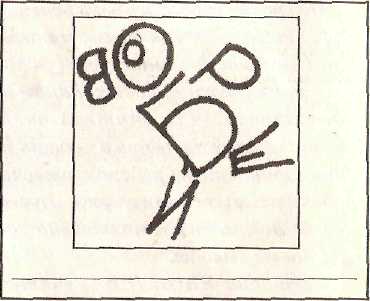 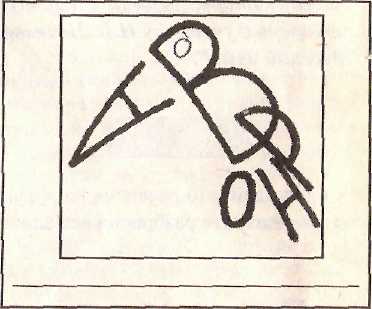 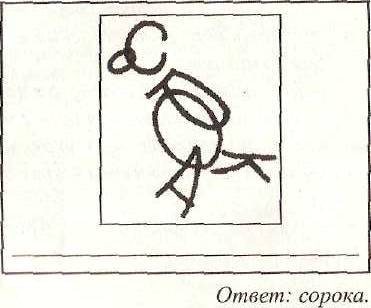 - Воробей, ворона, сорока.Выполняют задание.Нравственно-этическое оценивание усваиваемого материалаУстановление аналогий. Контроль в форме сличения способа действия и его результата с заданным эталоном с целью обнаружения отклонений и отличий от эталонаОсознание ценности природы и необходимости нести ответственность за её сохранение. Соблюдение правил экологического поведения в природной зоне Самостоятельная работа-А как вы думаете, животным, занесенным в Красную книгу, живется лучше зимой? Почему?Откройте учебник на стр. 54, прочтите о животных, охраняемых Красной книгой. Кто представлен? Какие трудности  испытывают эти животные зимой?Почему человек истребляет тигров и белых медведей? -Как вы думаете, какие меры охраны нужно предпринять, чтобы защитить этих животных? -А как вы думаете, животным, занесенным в Красную книгу, живется лучше зимой? Почему?Откройте учебник на стр. 54, прочтите о животных, охраняемых Красной книгой. Кто представлен? Какие трудности  испытывают эти животные зимой?Почему человек истребляет тигров и белых медведей? -Как вы думаете, какие меры охраны нужно предпринять, чтобы защитить этих животных? - Животным, занесенным в Красную книгу, легче переносить трудности зимы.Им помогает человек.- Филин, тигр, белый медведь.- Недостаток корма.- Браконьеры охотятся за ценными шкурами этих животных)- Создавать больше заповедников и строже наказывать браконьеров!Внутренняя позиция школьника на уровне положительного отношения к природеСтроить логические рассуждения, аргументировать свою позициюИспользование для поиска необходимой информации различные справочные издания по естествознанию и другие ресурсыИтог урокаСохранение природы зависит от каждого человека. Какой вывод вы можете сделать?Просмотр видеоролика «Радость зимнего леса»Сохранение природы зависит от каждого человека. Какой вывод вы можете сделать?Просмотр видеоролика «Радость зимнего леса»- Если все жители нашей планеты будут беречь и охранять природу, то природа отблагодарит нас своей красотойПринятие ценностей природного мира, готовность следовать в своей деятельности нормы природоохранительного поведенияОсновные моральные нормы поведения в обществе, проекции этих норм на собственные поступкиОсознание ценности природы и необходимости нести ответственность за её сохранение. Соблюдение правил экологического поведения в природной зоне Рефлексия -Какие чувства вы испытывали, просматривая видеоролик?-Было интересно?- Что нового вы для себя открыли?-Что вас удивило?-Что вам дал урок?-Какие чувства вы испытывали, просматривая видеоролик?-Было интересно?- Что нового вы для себя открыли?-Что вас удивило?-Что вам дал урок?Делятся впечатлениями.Сопоставление собственной оценки своей деятельности с оценкой товарищей, учителяСпособность к самооценки на основе критерий успешной учебной деятельностиПрименение знания в жизниДомашнее заданиеЗадания в рабочей тетради на стр.28-29. Задания в рабочей тетради на стр.28-29. 